Ancient China Study Guide 		Name: ______________________________1. Use the map of pg. 135 to draw and label the following locations on your blank map of China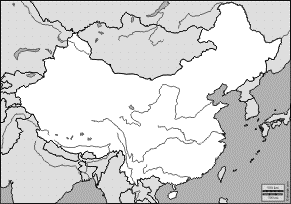 2. Define the following words using your Glossary starting on pg. 546Loess- ___________________________________________________________________________________Dynasty- ___________________________________________________________________________________Philosophy- ___________________________________________________________________________________ Civil Service-___________________________________________________________________________________Shi Huangdi- ___________________________________________________________________________________Lui Bang-___________________________________________________________________________________Wudi-___________________________________________________________________________________3. Read “Effects on Civilization” on pg. 137 and explain why the early Chinese had little contact with other civilizations.____________________________________________________________________________________________________________________________________________________________________________________________________4. Read “Mandate of Heaven” on pg. 139 and explain what it was and how it affected the government of Ancient China.____________________________________________________________________________________________________________________________________________________________________________________________________5. Read about the Qin Dynasty on pg. 150-151 and answer questions A & Ba. What were three actions that Emperor Shi Huangdi took to unite China?______________________________________________________________________________________________________________________________________________________________________________________________________________________________________________________________________________________________________b. Why and How was the Great Wall made?____________________________________________________________________________________________________________________________________________________________________________________________________6. Read about the Han Dynasty on pg. 152-153 and answer questions A & Ba. Who worked in the Han government and how did they get their jobs?____________________________________________________________________________________________________________________________________________________________________________________________________b. How did the Han Dynasty end?_______________________________________________________________________________________________________________________________________________________________________7. Read about Han technology on pg. 159 and describe 3 inventions or achievements during the Han Dynasty.____________________________________________________________________________________________________________________________________________________________________________________________________________________________________________8. Read about Chinese Exploration on pg. 154-155 and answer questions A & Ba. Why did Emperor Wudi send expeditions to China’s western frontier?__________________________________________________________________________________________b. How did these expeditions benefit China?_________________________________________________________________________________________________9. Read about the Silk Road on pg. 158 and explain how goods travelled on the Silk Road. ______________________________________________________________________________________________________________________________________________________________________________________________________________________________________________________________________________________________________